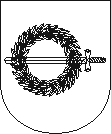 KLAIPĖDOS RAJONO SAVIVALDYBĖS MERASpotvarkisDĖL SAVIVALDYBĖS TARYBOS POSĖDŽIO2018 m. lapkričio 22 d. Nr. MV-150
GargždaiVadovaudamasis Lietuvos Respublikos vietos savivaldos įstatymo 13 straipsnio 4 dalimi, 20 straipsnio 2 dalies 1 punktu, š a u k i u  Klaipėdos rajono savivaldybės tarybos posėdį 2018 m. lapkričio 29 d. 10 val. (Savivaldybės posėdžių salė, Klaipėdos g. 2, Gargždai).Darbotvarkė:1. Dėl pritarimo bendradarbiavimo sutarčiai su Lietuvos nacionaline Martyno Mažvydo biblioteka. Pranešėjas G. Bareikis.2. Dėl leidimo Lietuvininkų bendrijai „Mažoji Lietuva“ įrengti skulptūrinę kompoziciją, skirtą Tilžės akto šimtmečiui atminti, Klaipėdos g., Priekulės mieste. Pranešėjas G. Bareikis.3. Dėl Klaipėdos rajono savivaldybės tarybos 2015 m. rugsėjo 24 d. sprendimo Nr. T11-282 „Dėl pakeistų Gargždų socialinių paslaugų centro nuostatų patvirtinimo“ pakeitimo. Pranešėja D. Gumuliauskienė.4. Dėl kreipimosi į Nacionalinės žemės tarnybą perduoti valstybinės žemės sklypą, esantį Dariaus ir Girėno g. 4., Gargždų m., Klaipėdos rajono savivaldybei valdyti, naudoti ir disponuoti juo patikėjimo teise. Pranešėjas A. Kampas.5. Dėl socialinio būsto gyvenamųjų patalpų (buto) pirkimo. Pranešėjas A. Kampas.6. Dėl Klaipėdos rajono savivaldybės tarybos 2015 m. kovo 26 d. sprendimo Nr. T11-112 „Dėl savivaldybės būsto fondo ir socialinio būsto sąrašų patvirtinimo“ pakeitimo. Pranešėjas A. Kampas.7. Dėl Klaipėdos rajono savivaldybės tarybos 2015 m. spalio 29 d. sprendimo Nr. T11-338 „Dėl savivaldybės būstų ir socialinių būstų nuomos mokesčio dydžių“ pakeitimo. Pranešėjas A. Kampas.8. Dėl patalpų perdavimo valdyti patikėjimo teise Klaipėdos rajono Priekulės socialinių paslaugų centrui. Pranešėjas A. Kampas.9. Dėl Savivaldybės turto perdavimo panaudos pagrindais Valstybės vaiko teisių apsaugos ir įvaikinimo tarnybai. Pranešėjas A. Kampas.10. Dėl Klaipėdos rajono savivaldybės tarybos 2018 m. rugpjūčio 30 d. sprendimo Nr. T11-368 „Dėl Klaipėdos rajone esančio neprižiūrimo ir apleisto nekilnojamojo turto sąrašo 2019 metams patvirtinimo“ pakeitimo. Pranešėjas A. Kampas.11. Dėl Klaipėdos rajono savivaldybės tarybos 2015 m. birželio 25 d. sprendimo Nr. T11-177 „Dėl Klaipėdos rajono savivaldybės tarybos ir mero sekretoriato sudarymo ir pareigybių skaičiaus nustatymo“ pakeitimo. Pranešėja R. Zubienė.12. Dėl UAB „Klaipėdos Ugnė“ tiekiamos šilumos kainos dedamųjų perskaičiavimo. Pranešėja R. Bakaitienė.13. Dėl Klaipėdos rajono savivaldybės tarybos 2018 m. vasario 22 d. sprendimo Nr. T11-78 „Dėl Klaipėdos rajono savivaldybės aplinkos apsaugos rėmimo specialiosios programos 2018 m. priemonių patvirtinimo“ pakeitimo. Pranešėja R. Bakaitienė.14. Dėl AB „Klaipėdos vanduo“ perskaičiuotų geriamojo vandens tiekimo, nuotekų tvarkymo ir vartotojų aptarnavimo paslaugų kainų nustatymo. Pranešėja R. Bakaitienė.15. Dėl AB „Klaipėdos vanduo“ perskaičiuotų diferencijuotų atsiskaitomųjų apskaitos prietaisų priežiūros ir vartotojų aptarnavimo paslaugų kainų nustatymo. Pranešėja R. Bakaitienė.16. Dėl Judrėnų miestelio Mokyklos gatvės geografinių charakteristikų keitimo. Pranešėjas A. Kampas.17. Dėl Medsėdžių kaimo Stirbių gatvės geografinių charakteristikų keitimo. Pranešėjas A. Kampas.18. Dėl Klaipėdos rajono savivaldybės tarybos 2010 m. rugpjūčio 26 d. sprendimo Nr. T11-574 „Dėl gatvių pavadinimų suteikimo Lelių kaime“ pakeitimo. Pranešėjas A. Kampas.19. Dėl Klaipėdos rajono savivaldybės tarybos 2011 m. kovo 31 d. sprendimo Nr. T11-265 „Dėl gatvės pavadinimo suteikimo Klemiškės I kaime“ pripažinimo netekusiu galios. Pranešėjas A. Kampas.20. Dėl Klaipėdos rajono savivaldybės tarybos 2011 m. vasario 24 d. sprendimo Nr. T11-129 „Dėl gatvės pavadinimo suteikimo Klausmylių viensėdyje“ pripažinimo netekusiu galios. Pranešėjas A. Kampas.21. Dėl Jurjonų gatvės pavadinimo suteikimo Medsėdžių kaime. Pranešėjas A. Kampas.22. Dėl Pempių gatvės pavadinimo suteikimo Pangesų kaime. Pranešėjas A. Kampas.23. Dėl Gajos gatvės pavadinimo suteikimo Klemiškės II kaime. Pranešėjas A. Kampas.24. Dėl pastatų, esančių Žalgirio g. 2, Priekulėje nuomos. Pranešėjas A. Kampas.25. Dėl patalpų perdavimo valdyti patikėjimo teise Klaipėdos rajono pedagoginei psichologinei tarnybai. Pranešėjas A. Kampas.26. Dėl švietimo įstaigų mokymo aplinkos finansavimo normatyvų ir finansavimo prioritetų nustatymo. Pranešėja I. Gailiuvienė.27. Dėl žemės mokesčio lengvatos. Pranešėja I. Gailiuvienė.28. Dėl Klaipėdos rajono savivaldybės tarybos 2018 m. vasario 8 d. sprendimo Nr. T11-35 „Dėl Klaipėdos rajono savivaldybės strateginio veiklos plano 2018–2020 m. tvirtinimo“ pakeitimo. Pranešėja R. Kučinskaitė.29. Dėl Klaipėdos rajono savivaldybės 2018 metų biudžeto patikslinimo. Pranešėja I. Gailiuvienė.30. Dėl pritarimo Priekulės socialinių paslaugų centrui teikti dienos socialinės globos (integralios pagalbos) paslaugas asmens namuose. Pranešėja D. Gumuliauskienė.31. Dėl leidimo Gargždų socialinių paslaugų centro padaliniui globos centrui nuomotis automobilį. Pranešėja D. Gumuliauskienė.32. Dėl Klaipėdos rajono daugiabučių gyvenamųjų namų maksimalių techninės priežiūros tarifų patvirtinimo. Pranešėjas A. Kampas.33. Dėl sutikimo perimti savivaldybės nuosavybėn Valstybės įmonės Valstybinių miškų urėdijos perduodamą valstybės turtą. Pranešėjas A. Kampas.34. Dėl Klaipėdos rajono savivaldybės tarybos 2018 m. rugsėjo 28 d. sprendimo Nr. T11-418 „Dėl Klaipėdos rajono savivaldybės švietimo įstaigų direktorių pareiginės algos koeficientų nustatymo” pakeitimo. Pranešėja R. Zubienė.Informacija1. Informacija dėl maršrutinio autobuso Klaipėda−Veiviržėnai (Nr. A4-1867). Pranešėjas A. Ronkus.Savivaldybės meras			                                       Vaclovas Dačkauskas